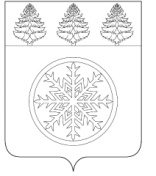 РОССИЙСКАЯ ФЕДЕРАЦИЯИРКУТСКАЯ ОБЛАСТЬАдминистрацияЗиминского городского муниципального образованияП О С Т А Н О В Л Е Н И ЕОт   22.04.2021                                      Зима                                   № 310Об утверждении Положения о порядке и условиях выплаты подъемного пособия молодым специалистам, трудоустроенным в ОГБУЗ «Зиминская городская больница»  В целях создания условий для привлечения и закрепления молодых специалистов для работы  в ОГУБЗ «Зиминская городская больница», во исполнение муниципальной программы Зиминского городского муниципального образования «Оказание содействия по сохранению и улучшению здоровья населения г.Зимы» на 2020-2024 годы,  руководствуясь статьей 179 Бюджетного кодекса Российской Федерации, пунктом 11 статьи 217 Налогового кодекса Российской Федерации, пунктом 14 части 1 статьи 16 Федерального закона от 06.10.2003 №131-ФЗ «Об общих принципах организации местного самоуправления в Российской Федерации»,  частью 2 статьи 72 Федерального закона от 21.11.2011 №323-ФЗ «Об основах охраны здоровья граждан в Российской Федерации», Законом Иркутской области от 05.03.2010 N 4-ОЗ «Об отдельных вопросах здравоохранения в Иркутской области», статьей 28 Устава Зиминского городского муниципального образования, администрация Зиминского городского муниципального образованияП О С Т А Н О В Л Я Е Т:1.Утвердить Положение о порядке и условиях выплаты подъемного пособия молодым специалистам, трудоустроенным в ОГБУЗ «Зиминская городская больница» (Приложение №1).2. Утвердить Положение о комиссии по назначению подъемного пособия молодым специалистам, трудоустроенным в ОГБУЗ «Зиминская городская больница (Приложение №2).3.Опубликовать настоящее постановление в общественно-политическом еженедельнике г.Зимы и Зиминского района «Новая Приокская правда» и разместить на официальном сайте администрации Зиминского городского муниципального образования в информационно-телекоммуникационной сети  «Интернет».4.Контроль исполнения настоящего постановления возложить на заместителя мэра городского округа по социальным вопросам.Мэр Зиминского городскогомуниципального образования                                                                                 А.Н. КоноваловПриложение 1 УТВЕРЖДЕНО: постановлением администрации Зиминского городского муниципального образованияот «___»______ ___№_____Положение о порядке и условиях выплаты подъемного пособия молодым специалистам, трудоустроенным в ОГБУЗ «Зиминская городская больница»1. Общие положения1.1. Настоящее Положение регулирует порядок назначения, выплаты и возврата единовременного подъемного пособия молодым специалистам, трудоустроенным в ОГБУЗ «Зиминская городская больница».1.2. Настоящее Положение разработано с целью социальной поддержки молодых специалистов - медицинских  работников, укрепления престижа профессии, привлечения и закрепления молодых специалистов в ОГБУЗ «Зиминская городская больница» (далее – медицинская организация).1.3. Настоящее Положение разработано в соответствии Федеральным законом от 06.10.2003 N 131-ФЗ «Об общих принципах организации местного самоуправления в Российской Федерации», Федеральным законом от 21.11.2011 N 323-ФЗ «Об основах охраны здоровья граждан в Российской Федерации», Законом Иркутской области от 05.03.2010 №4-ОЗ «Об отдельных вопросах здравоохранения в Иркутской области», муниципальной программой Зиминского городского муниципального образования «Оказание содействия по сохранению и улучшению здоровья населения г.Зимы» на 2020-2024гг.2. В настоящем Положении используются следующие понятия:2.1. Молодой специалист - выпускник медицинского образовательного учреждения высшего  профессионального образования не старше 35 лет, трудоустроенный в течение года после окончания обучения по специальности в ОГБУЗ «Зиминская городская больница»  по основному месту работы на  срок не менее пяти лет.2.2. Подъемное пособие - целевая единовременная выплата из средств  бюджета Зиминского городского муниципального образования  молодым специалистам, трудоустроенным в ОГБУЗ «Зиминская городская больница», в рамках реализации муниципальной программы Зиминского городского муниципального образования «Оказание содействия по сохранению и улучшению здоровья населения г.Зимы» на 2020-2024 гг.3. Порядок и условия предоставления подъемного пособия3.1. Подъемное пособие (далее - пособие) молодым специалистам, выплачивается однократно в размере  100 000 (ста тысяч) рублей 00 копеек. 3.2. Заявление на выплату пособия может быть подано молодым специалистом в течение первого года работы в медицинской организации.3.3. Необходимым условием для выделения финансирования и выплаты  пособия является: - трудоустройство молодого специалиста на основное место работы в медицинскую организацию по трудовому договору, предусматривающему обязательный срок отработки по специальности  не менее 5 лет (в срок отработки не входит период нахождения в отпуске по уходу за ребенком до достижения им возраста трех лет, период срочной службы в Вооруженных Силах Российской Федерации);- заключение договора на предоставление единовременной выплаты пособия молодому специалисту (согласно Приложению №2 к настоящему Положению).3.4. Для получения пособия молодой специалист предоставляет главному врачу ОГБУЗ «Зиминская городская больница»:   - заявление (согласно Приложению №1 к настоящему Положению);- справку из банковской или кредитной организации с указанием расчетного счета молодого специалиста.3.5 Главный врач ОГБУЗ «Зиминская городская больница»  после получения заявления, предусмотренного пунктом 3.4. настоящего Положения в течение 10 рабочих дней представляет  в администрацию Зиминского городского муниципального образования следующий пакет документов:- копию паспорта молодого специалиста;- копию документа об образовании молодого специалиста;- копию трудовой книжки молодого специалиста либо сведения о трудовой деятельности зарегистрированного лица (согласно форме СЗВ-ТД);- копию трудового договора молодого специалиста;- копию приказа о приеме на работу с указанием специальности;- ходатайство главного врача ОГБУЗ «Зиминская городская больница» о выплате  пособия молодому специалисту;- документы согласно пункту 3.4. настоящего Положения.3.6. Молодой специалист может самостоятельно представить в администрацию Зиминского городского муниципального образования документы, указанные в пунктах 3.4. и 3.5. настоящего Положения.3.7. Заявление рассматривается Комиссией по назначению и выплате подъемного пособия молодым специалистам, трудоустроенным в ОГБУЗ «Зиминская городская больница»  (далее -  Комиссия). Комиссия осуществляет свою деятельность в соответствии с Положением, утвержденным постановлением администрации Зиминского городского муниципального образования.3.8. Комиссия на основании предоставленного пакета документов в соответствии с пунктами 3.4. и 3.5. настоящего Положения в течение 10 рабочих дней рассматривает представленные документы, принимает решение о выплате или отказе в выплате пособия.3.9. На основании решения Комиссии о выплате пособия с молодым специалистом заключается договор (согласно Приложению №2 к настоящему Положению).3.10. Средства  пособия перечисляются на расчетный счет молодого специалиста, открытый в банковской или иной кредитной организации в течение 2-х месяцев с даты подписания договора «О предоставлении единовременной выплаты подъемного пособия молодому специалисту».3.11.Комиссия принимает решение об отказе молодому специалисту в выплате пособия при несоблюдении условий указанных в пункте 2.1, настоящего Положения,  а также предоставление неполного комплекта документов, указанных в пункте 3.5  настоящего Положения.3.12. В случае принятия Комиссией решения об отказе в выплате пособия, в течение 10 рабочих дней после принятия решения  молодому специалисту направляется уведомление об отказе.3.13. Отказ в выплате пособия не  препятствует повторному обращению в порядке, установленном настоящим Положением.3.14. Финансирование расходов на выплату подъемного пособия производится за счет средств  бюджета Зиминского городского муниципального образования в рамках реализации муниципальной программы Зиминского городского муниципального образования «Оказание содействия по сохранению и улучшению здоровья населения г.Зимы» на 2020-2024 гг.3.15. В случае увольнения молодого специалиста из ОГБУЗ «Зиминская городская больница» по собственному желанию или по инициативе работодателя за исключением случаев, предусмотренных пунктами 1; 2; 4; 7; 8 статьи 81 Трудового кодекса РФ,  до истечения 5 лет со дня трудоустройства пособие подлежит возврату в бюджет Зиминского городского муниципального образования в полном объеме (согласно договору).    3.16. В  случае  повторного   трудоустройства  молодого  специалиста  в ОГБУЗ «Зиминская городская больница»   в  течение  одного  месяца  с  момента увольнения обязанности по возврату главному распорядителю  единовременной выплаты у молодого специалиста не возникает.    3.17. В случае невозврата молодым специалистом пособия в размере 100 000 рублей (ста тысяч рублей) в течение одного месяца с даты расторжения трудового договора добровольно, администрация Зиминского городского муниципального образования вправе взыскать выплаченные средства  в судебном порядке согласно законодательству РФ.Заместитель мэра городского округапо социальным вопросам                                                                                          О.В.КостиковаПриложение N 1
к Положению
о порядке и условиях
выплаты подъемного пособия
молодым специалистам, трудоустроенным в ОГБУЗ «Зиминская городская больница»                                                      Мэру Зиминского городского                    муниципального образования А.Н.Коновалову                                   от гражданина (ки)                                   ______________________________________                                                  (Ф.И.О.)                                   ______________________________________                                        проживающего (ей) по адресу                                   ______________________________________                                   Контактный телефон                                   ______________________________________Заявление        Прошу мне, __________________________________________________________                                      (Ф.И.О.)паспорт ____________________ выданный ___________________________________          (серия, номер)                       (кем, когда)____________________________________________ "__" _____________ _____ г.,оказать социально-экономическую поддержку  в виде  единовременной выплаты подъемного пособия в  размере 100000 (сто тысяч) рублей в соответствии  с муниципальной программой Зиминского городского муниципального образования «Оказание содействия по сохранению и улучшению здоровья населения г.Зимы» на 2020-2024гг, утвержденной постановлением администрации Зиминского городского муниципального образования №_____ от ____.    К заявлению прилагаются следующие документы:1) ______________________________________________________________________               (наименование документа и его реквизиты)2) ______________________________________________________________________               (наименование документа и его реквизиты)3) ______________________________________________________________________               (наименование документа и его реквизиты)4) ______________________________________________________________________               (наименование документа и его реквизиты)5) ______________________________________________________________________               (наименование документа и его реквизиты)6) ______________________________________________________________________               (наименование документа и его реквизиты)   Реквизиты для перечисления:   Наименование кредитной организации: __________________________________________________________________________________________________________________________БИК: ______________________ ИНН/КПП ________________________Кор. счет: _____________________________________________________Расчетный счет: ________________________________________________Счет получателя: ________________________________________________   С условием  работы  в  ОГБУЗ «Зиминская городская больница»  не менее 5 лет ознакомлен. В случае нарушения данного условия обязуюсь вернуть сумму единовременной денежной  выплаты в  полном объеме в течение одного месяца с даты расторжения трудового договора._________________________ _______________________ _______________________    (Ф.И.О. заявителя)                  (подпись заявителя)                      (дата)Приложение N 2
к Положению о порядке и условиях
выплаты подъемного пособия
молодым специалистам, трудоустроенным в  ОГБУЗ «Зиминская городская больница»Договорпредоставления единовременной выплаты подъемного пособиямолодому специалистуг.Зима                                                                                                     "__" ___________ 20____ г.    Администрация Зиминского городского муниципального образования, именуемая в дальнейшем "Главный распорядитель", в лице мэра Зиминского городского  муниципального образования Коновалова Андрея Николаевича, действующего на основании Устава, с одной стороны, и ___________________________________________________________________________(ФИО молодого специалиста, должность, специальность, место работы)именуемый в дальнейшем "Молодой специалист", с другой стороны, заключили настоящий договор о нижеследующем.             1.Предмет договора, порядок расчета   1.1.   Главный   распорядитель   в   рамках   реализации   мероприятий Муниципальной программы Зиминского городского муниципального образования «Оказание содействия по сохранению и улучшению здоровья населения г.Зимы» на 2020-2024гг., утвержденной  постановлением администрации Зиминского городского муниципального образования, «Положением  о  порядке  и условиях выплаты подъемного  пособия молодым специалистам, трудоустроенным в ОГБУЗ «Зиминская городская больница», утвержденным постановлением администрации Зиминского городского муниципального образования от _____                    N _______         предоставляет молодому специалисту   единовременную   выплату    подъемного пособия   в   размере 100 000 (сто тысяч) рублей 00 коп.   1.2. Молодой  специалист   обязуется осуществлять трудовую деятельность по специальности  в ОГБУЗ «Зиминская городская больница» не менее пяти лет.   1.3. Главный распорядитель обязан произвести перечисление подъемного пособия на расчетный счет молодого специалиста открытый в банковской или кредитной организации в течение 2-х месяцев с даты подписания данного договора.   1.4. Права и обязанности сторон,  прямо не  предусмотренные  настоящим договором,   применяются    в   соответствии   с   нормами   действующего законодательства Российской Федерации.2. Ответственность сторон   2.1. В случае увольнения молодого специалиста из ОГБУЗ «Зиминская городская больница» по собственному желанию или по инициативе работодателя за исключением случаев, предусмотренных пунктами 1; 2; 4; 7; 8 статьи 81 Трудового кодекса РФ до истечения 5 лет со дня трудоустройства пособие в сумме 100 000 (сто тысяч) рублей 00 копеек подлежит возврату Главному распорядителю в течение одного месяца с даты расторжения трудового договора.   2.2. В  случае  повторного   трудоустройства  молодого  специалиста  в ОГБУЗ «Зиминская городская больница»   в  течение  одного  месяца  с  момента увольнения обязанности по возврату Главному распорядителю  подъемного пособия у молодого специалиста не возникает.   2.3. За невыполнение или ненадлежащее выполнение принятых  по договору обязательств стороны несут ответственность  в соответствии с  действующим законодательством Российской Федерации.                                              3. Обстоятельства непреодолимой силы   3.1. При наступлении обстоятельств непреодолимой силы,  препятствующих полному или частичному исполнению обязательств по данному  договору, срок исполнения  обязательств  отодвигается  соразмерно  времени,   в  течение которого будут действовать такие обстоятельства.   3.2. При   наступлении  обстоятельств   непреодолимой   силы   стороны освобождаются   от    ответственности   за   неисполнение   (ненадлежащее исполнение) обязательств.4. Сроки действия и порядок изменения, расторжения договора   4.1. Настоящий  договор  вступает  в силу  с   момента   подписания  и действует до окончательного исполнения сторонами своих обязательств.   4.2. Договор может быть  изменен  по соглашению сторон.  Все изменения договора  оформляются  путем  подписания  сторонами  соглашения,  которое является дополнительной и неотъемлемой частью настоящего договора.   4.3. Договор  может  быть  расторгнут  в  соответствии  с  действующим законодательством  Российской Федерации (по решению  суда или  соглашению сторон).   4.4. Настоящий договор составлен в  двух экземплярах,  имеющих  равную юридическую силу, по одному для каждой из сторон.                                                5. Адреса и банковские реквизиты сторонПриложение № 2УТВЕРЖДЕНО:постановлением администрации ЗГМОот «___»______ ___№_____Положение
о комиссии по назначению и выплате подъемного пособия молодым специалистам, трудоустроенным в  ОГБУЗ «Зиминская городская больница»1. Комиссия по назначению и выплате подъемного пособия молодым специалистам, трудоустроенным в ОГБУЗ «Зиминская городская больница» (далее - Комиссия), в составе, согласно Приложению к настоящему Положению, является коллегиальным органом, обеспечивающим реализацию Положения о порядке и условиях выплаты подъемного пособия молодым специалистам, трудоустроенным в ОГБУЗ «Зиминская городская больница»  2. Основными задачами Комиссии являются:- рассмотрение пакета документов молодых специалистов, трудоустроенных в ОГБУЗ «Зиминская городская больница»;- принятие решения о выплате или отказе в выплате подъемного пособия.3. Заседания Комиссии проводятся по мере необходимости и считаются правомочными, если на заседании присутствует не менее половины ее членов.4. На заседание Комиссии могут приглашаться молодые специалисты, которые обратились с заявлением в Комиссию.5. Заседания Комиссии проводит председатель Комиссии, а в его отсутствие лицо, его замещающее.6. Решение Комиссии оформляется протоколом и считается принятым, если за него проголосовало большинство от присутствующих членов комиссии. При равенстве голосов решающим является голос председательствующего на заседании. Протокол подписывается председательствующим на заседании Комиссии и секретарем.7. Секретарь Комиссии на основании протокола Комиссии подготавливает в течение 10 рабочих дней проект договора, и обеспечивает его подписание сторонами, а так же дальнейшее исполнение.8. В случае принятия Комиссией решения об отказе в выплате подъемного пособия секретарь Комиссии в течение 10 рабочих дней готовит уведомление об отказе и направляет его молодому специалисту.7. Организационное обеспечение деятельности Комиссии возлагается на главного специалиста сектора по социальной поддержке населения и взаимодействию с общественными организациями администрации Зиминского городского муниципального образования.Заместитель мэра городского округа по социальным вопросам                                                                                       О.В.КостиковаПриложение  к Положению
о комиссии по назначению и выплате подъемного пособия молодым специалистам, трудоустроенным в  ОГБУЗ «Зиминская городская больница»Состав
комиссии по назначению и выплате подъемного пособия молодым специалистам, трудоустроенным в ОГБУЗ «Зиминская городская больница»Заместитель мэра городского округа                                                                   О.В.Костикова по социальным вопросам                                                                                          Администрация:Администрация Зиминского городского муниципального образования ИНН 3806009117 КПП 380601001ГРКЦ ГУ БАНКА РОССИИ ПО ИРКУТСКОЙ ОБЛ., Г.ИРКУТСКр/с 40204810800000000380БИК 042520001     ОГРН 1023800985042ОКАТО 25420000000ОКПО 04027846Юр. адрес: 665390, Иркутская область, г. Зима, ул. Ленина, 5Тел.: (39554) 3-17-85, факс: (39554) 3-16-52e-mail: mail@zimadm.ruМолодой специалист:___________________________________(ФИО)_________________________________(дата рождения)_________________________________(адрес места жительства)__________________________________________________________________ (паспорт: серия, номер, когда и кем выдан)__________________________________________________________________(банковские реквизиты)__________________________________________________________________(телефон)Мэр ЗГМО______________А.Н. Коновалов               м.п._________________________________(подпись)Коновалов Андрей Николаевич- Председатель комиссии, мэр Зиминского городского муниципального образования; Костикова Ольга Владимировна- заместитель председателя комиссии, заместитель мэра городского округа по социальным вопросам;Тарханова Юлия ИвановнаЧлены комиссии: - секретарь комиссии, главный специалист сектора по социальной поддержке населения и взаимодействию с общественными организациями администрации Зиминского городского муниципального образования;Наливкина Наталья Эрнстновна- главный врач ОГБУЗ «Зиминская городская больница»;Семерак Оксана Николаевна- начальник Управления по финансам и налогам администрации Зиминского городского муниципального образования;Тайшина Оксана Владимировна- заместитель начальника управления правовой, кадровой и организационной работы - начальник юридического отдела администрации Зиминского городского муниципального образования.